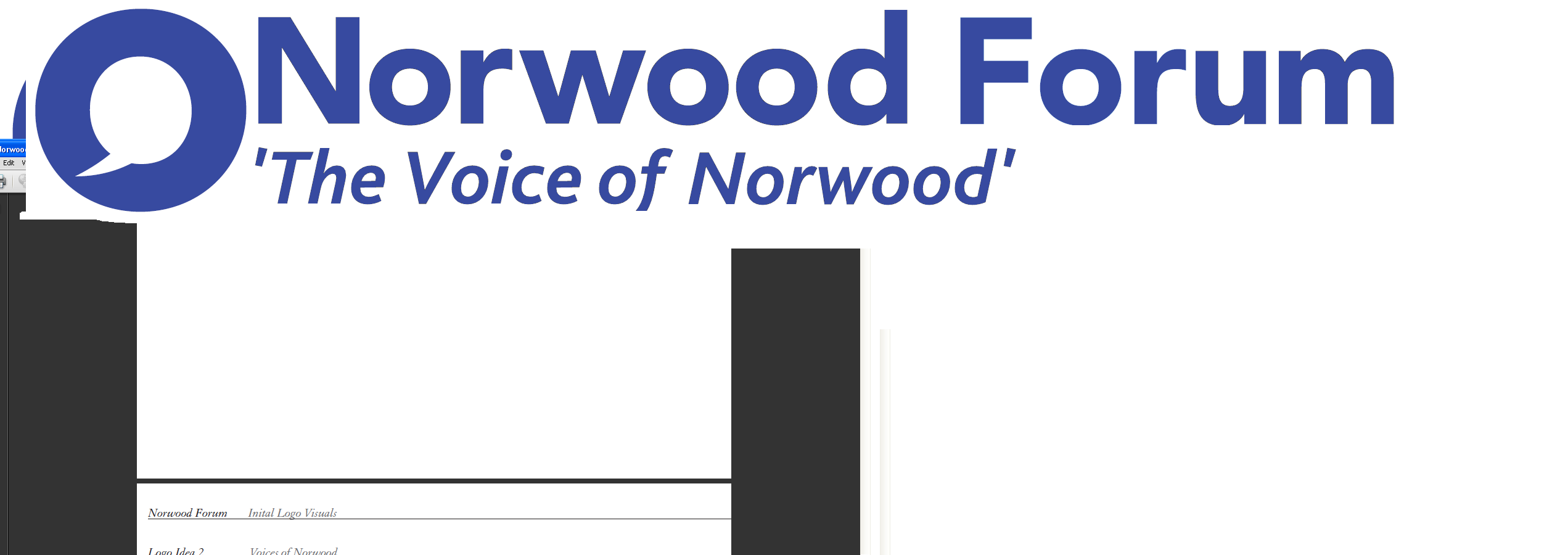 info@norwoodforum.orgNorwood Forum Committee Thursday 23 November 2017 at 7:00pmThe Old Library 14-16 Knights Hill SE27 0HYMinutes Present: 	Su McLaughlin (SMcL), Gloria Orosungunleka (GO) (Vice-Chair), Noshir Patel (NP) (Chair), Sunil de Sayrah (SdS) (Treasurer) and Jan Ware (JW)Apologies: Sharon Fuller (SF), James Goodman (JG) and Councillor Fred Cowell (FC)Also present: Item 2 only: Ann Kingsbury; Bid project team: Joahanne Flaherty and Dan ThomasSarah Coyte (SC) (Lambeth Council), Sandy Nuttgens (SN), and Tim Stephens (TS) (Administrator)Jan Ware in the ChairDeclarations of interestThere were no declarations of interest.West Norwood Cemetery HLF bidThe Committee received a presentation from the HLF bid project team (circulated separately to Committee members), and a map of the mooted works and draft conversion works to The Lodge were tabled. The Committee received answers to a series of questions and would be pleased to assist the project team in future publicity as the outcomes of the consultation were released, plans for developing the bid progressed, and initiatives introduced by the newly appointed Activities Co-ordinator to increase community useage of the Cemetery. JW would send the local spaces for hire document.Minutes of last meeting and matters arisingApproved.Forum communicationsNewsletter:Next edition would be a special Xmas edition, and SdS had taken responsibility for this. General news would be omitted and introduction by the Chair would trail the launch of the new website and logo.Launch of new website and logo:SMcL introduced her tabled paper. A further separate meeting would be required. Agreed SdS with SMcL produce a card to trail the new website and logo, to be distributed at forthcoming Xmas events. GO would supply biog. and photo the next day. Launch date of 01.01.18 agreed. Subject to JW raising with the developer the possibility of posts on website automatically appearing on Facebook and Twitter, agreed:1. Existing emails should not be copied and simply lost with the transfer to new server.2. Note that Gsuite would be used by the Committee3. Facebook page: JW would update and tidy up; new logo to be used as banner.4. Twitter: SMcL would update; new logo to be used as banner.5. Once website and new logo is live; the following process would be followed.6. Agreed the following resultant responsibilities:West Norwood Heritage and Cultural hubTo be discussed at January meeting and SN to be invited; December meeting cancelled. SN advised the new Cinema manager should be appointed by the new year.Norwood Forum walkabout (12.11.17): outcomesNP and SdS had compiled a list of issues along Knights Hill and Norwood Road (from Roseberys to Tulse Hill station), and other views on dumping hot spots, decluttering, quality of and incomplete Streetworks works, etc.  would be welcome. TS to produce composite for use at Streetworks if an underspend is identified. StreetworksNoted headline position of delays to the completion of scheme, with Norwood Road resurfacing delayed due to impending UKPN and Thames Water works. Norwood Planning AssemblyNP would do special newsletter promoting the public meeting on Tuesday 28 November.Training event for local communityNot discussed due to lack of time.Public meetingsNot discussed due to lack of time.Community funding bid: Deerbrook SurgeryGrant of £200 approved. SdS has met with the Surgery staff.Chair’s reportNP had nothing further to report.  Treasurer’s reportSdS tabled a draft LFN bid (£5,000) which would allow similar activity to the current year. Other sources of funding would be required to expand activity. The LFN bid was approved for submission to 12 December LFN meeting. The tabled budget 2017-18 position statement, was noted.Other businessNorwood Pensioners Group: classes at The Old Library were now rebranded as the “Activities Hub”, and a new fundraiser was in place.  There had been an increase in class and membership fees in an attempt to put NPG on a better financial footing. Plans were in place for a Xmas lunch (cold buffet) at the Old Library on 19 December, and a Forum financial contribution of circa. £150 was approved. JW/SdS/TS would assist on the day. Event to be included in a future newsletter.Disabled Go contract: this organisation would review access to premises, and suggestions for suitable locations would be helpful. SC would write with further information.Next meeting: Thursday 11 January 2018 at 7pm.The meeting ended at 9:20pm.MediaCommentsWhoFacebook postAlso post to website news or eventsOriginal poster/sharerTweetAlso post to website news or eventsOriginal poster/sharerWebsite: newsAll Committee membersWebsite: eventsAll Committee membersNewsletter: continues fortnightlyIncludes only major news, with teaser and links to news page and events page Lead stories: Chair and other committee officersEditor: TSNewsletter specials (as news arises)Use as and when and increasingly to highlight local issuesChair and other committee officersWebsite editorTSTweets and news or events info. on websiteAll Committee membersFacebook and news or events info. on websiteAll Committee membersWebsite: newsAll Committee membersWebsite: eventsAll Committee membersNewsletter: fortnightly - editorTSNewsletter: fortnightly - storiesAll Committee membersNewsletter: specials (as news arises)NP, GO, SdSAction Points {xx.xx.xx} dates = meeting when discussed)WhoCompleted?/when to be discussedSpecial meeting actions:{14.09.17}:Mission statementGipsy Hill representationCouncil estates representation: contact John O’Reilly.Social media policy.Areas of Activity listPlanning application consultation and enforcement action SurveysGoogle suitePhotosSMcLSMcLNPTSTSCFSMcLTSNPWebsite: relaunch (01.01.18) {11.05.17; 20.07.17, 14.09.17 & 23.11.17}Advertising cardWebsite and mailchimpFacebookTwitterSdS/SMcL TSJWSMcL01.01.18Website: committee member jpeg photo and profiles {14.09.17 and 23.11.17}CF/JG/GONorwood Forum newsletter: discuss at every meeting {09.11.16}to be sent to all Norwood Road businessesTSSMcL24/7: future relationship {15.06.17 & 14.09.17}NP/SdS/SFLFN bid (12.12.17) {23.11.17} SdSAction Points {xx.xx.xx} dates = meeting when discussed)WhoCompleted?/when to be discussedWest Norwood Heritage and Cultural Hub {14.09.17} cultural hub and KIBA identity/brand namePlanning enforcement: converted shop frontsFunding of Master Plan objectives; e.g. LIPPrivate briefing for Forum, BID and NPA membersFCWaylett Place: plans {15.06.17, 20.07.17 & 17.09.17}NP/FCNorwood Road walkabout: Streetworks underspendNPTraining event for local community: survey {08.03.17, 05.04.17 & 11.05.17} JW & SMcLBuilding social cohesion and counter extremism within Lambeth: any further follow up action {20.07.17 & 14.09.17}JWPublic meetings {20.07.17 & 14.09.17}JWThurlow Park Road zebra crossing {05.04.17 & 11.05.17} NPCentral Hill Estate: Council’s case and way forward. Discussion with Cllr Luke Murphy {05.04.17, 11.05.17, 15.06.17 & 21.07.17}NP